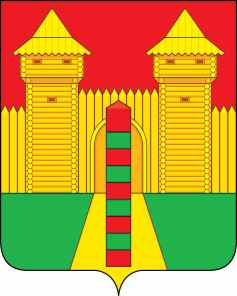 АДМИНИСТРАЦИЯ  МУНИЦИПАЛЬНОГО  ОБРАЗОВАНИЯ «ШУМЯЧСКИЙ   РАЙОН» СМОЛЕНСКОЙ  ОБЛАСТИПОСТАНОВЛЕНИЕот 27.01.2022г. № 28	         п. ШумячиВ Отдел по образованию Администрации муниципального образования «Шумячский район» Смоленской области, исполняющий функции по опеке и попечительству на территории муниципального образования «Шумячский район» Смоленской области, обратилась  Степанова Кристина Юрьевна, 27.11.2007 года рождения, зарегистрированная  по адресу: д.Студенец, д.73,  Шумячский район, Смоленская область,   действующая с согласия матери Степановой Ларисы Владимировны, 04.01.1977 года рождения, с просьбой о выдаче разрешения на продажу 1/10 доли жилого дома и 1/10 доли земельного участка, принадлежащих ей на праве собственности. Жилой дом и земельный участок находятся по адресу: д.Хоронево, д.9, Шумячский район, Смоленская область.Руководствуясь статьями 26, 28, 34, 37 Гражданского кодекса Российской Федерации,  Федеральным законом от 24.04.2008 № 48-ФЗ «Об опеке и попечительстве», областным законом от 31.01.2008 № 7-з «О наделении органов местного самоуправления муниципальных районов и городских округов Смоленской области государственными полномочиями по организации и осуществлению деятельности по опеке и попечительству», Уставом муниципального образования «Шумячский район» Смоленской области и на основании решения комиссии по защите жилищных прав несовершеннолетних в муниципальном образовании «Шумячский район» Смоленской области (протокол от 26.01.2022 г. № 1).          Администрация муниципального образования «Шумячский район» Смоленской области         П О С Т А Н О В Л Я Е Т:1. Разрешить Степановой Кристине Юрьевне, 27.11.2007 года рождения, действующей с согласия матери Степановой Ларисы Владимировны, 04.01.1977 года рождения, продажу 1/10 доли жилого дома и 1/10 доли земельного участка, принадлежащих ей на праве собственности. Жилой дом и земельный участок находятся по адресу: д.Хоронево, д.9, Шумячский район, Смоленская область.2. Контроль за исполнением настоящего постановления возложить на Отдел по образованию Администрации муниципального образования «Шумячский район» Смоленской области.И.п. Главы муниципального образования«Шумячский район» Смоленской области                                                Г.А. Варсанова                    О разрешении продажи     1/10 доли жилого дома и 1/10 доли земельного участка, принадлежащих несовершеннолетней Степановой Кристине Юрьевне, 27.11.2007 года рождения, действующей с согласия матери Степановой Ларисы Владимировны, 04.01.1977 года рождения 